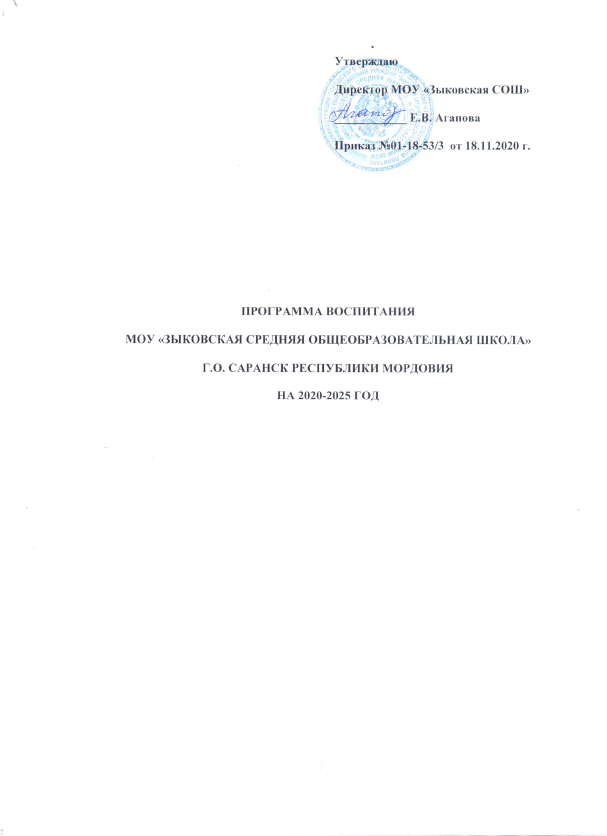 СОДЕРЖАНИЕПОЯСНИТЕЛЬНАЯ ЗАПИСКА        Данная программа воспитания направлена на решение проблем гармоничного вхождения школьников в социальный мир и налаживания ответственных взаимоотношений с окружающими их людьми. Воспитательная программа показывает, каким образом педагоги могут реализовать воспитательный потенциал их совместной с детьми деятельности.        В центре программы воспитания муниципального  общеобразовательного учреждения  «Зыковская средняя общеобразовательная школа»  находится личностное развитие обучающихся в соответствии с ФГОС НОО, ООО, СОО, формирование у них системных знаний о различных аспектах развития России и мира. Одним из результатов реализации программы школы станет приобщение обучающихся к российским традиционным духовным ценностям, правилам и нормам поведения в российском обществе. Программа призвана обеспечить достижение обучащимися личностных результатов, указанных во ФГОС: формирование у обучающихся основ российской идентичности; готовность обучающихся к саморазвитию; мотивацию к познанию и обучению; ценностные установки и социально-значимые качества личности; активное участие в социально-значимой деятельности.         Данная программа воспитания показывает систему работы с детьми в школе.1.ОСОБЕННОСТИ ОРГАНИЗУЕМОГО В ШКОЛЕ ВОСПИТАТЕЛЬНОГО ПРОЦЕССА        Процесс воспитания в МОУ «Зыковская средняя общеобразовательная школа»  основывается на следующих принципах взаимодействия педагогов и школьников:неукоснительное соблюдение законности и прав семьи и ребенка, соблюдения конфиденциальности информации о ребенке и семье, приоритета безопасности ребенка при нахождении в образовательной организации;ориентир на создание в образовательной организации психологически комфортной среды для каждого ребенка и взрослого, без которой невозможно конструктивное взаимодействие школьников и педагогов;реализация процесса воспитания главным образом через создание в школе детско-взрослых общностей, которые бы объединяли детей и педагогов яркими и содержательными событиями, общими позитивными эмоциями и доверительными отношениями друг к другу;организация основных совместных дел школьников и педагогов как предмета совместной заботы и взрослых, и детей;системность, целесообразность и нешаблонность воспитания как условия его эффективности.Основными традициями воспитания в МОУ  «Зыковская средняя общеобразовательная школа» являются следующие:- стержнем годового цикла воспитательной работы школы являются ключевые общешкольные дела, через которые осуществляется интеграция воспитательных усилий педагогов;важной чертой каждого ключевого дела и большинства используемых для воспитания других совместных дел педагогов и школьников является коллективная разработка, коллективное планирование, коллективное проведение ,коллективный анализ их результатов;в школе создаются такие условия, при которых по мере взросления ребенка увеличивается и его роль в совместных делах (от пассивного наблюдателя до организатора); проведении общешкольных дел отсутствует соревновательность между классами, поощряется конструктивное межклассное и межвозрастное взаимодействие школьников, а также их социальная активность;педагоги школы ориентированы на формирование коллективов в рамках школьных классов, кружков, студий, секций и иных детских объединений, на установление в них доброжелательных и товарищеских взаимоотношений;ключевой фигурой воспитания в школе является классный руководитель, реализующий по отношению к детям защитную, личностно развивающую, организационную, посредническую (в разрешении конфликтов) функции.2. ЦЕЛЬ И ЗАДАЧИ ВОСПИТАНИЯ          Современный национальный идеал личности, воспитанной в новой российской общеобразовательной школе, – это высоконравственный, творческий, компетентный гражданин России, принимающий судьбу Отечества как свою личную, осознающей ответственность за настоящее и будущее своей страны, укорененный в духовных и культурных традициях российского народа.         Исходя из этого воспитательного идеала, а также основываясь на базовых для нашего общества ценностях (таких как семья, труд, отечество, природа, мир, знания, культура, здоровье, человек) формулируется общая цель воспитания в МОУ «Зыковская средняя школа» – личностное развитие школьников, проявляющееся:в усвоении ими знаний основных норм, которые общество выработало на основе этих ценностей (то есть, в усвоении ими социально значимых знаний);в развитии их позитивных отношений к этим общественным ценностям (то есть в развитии их социально значимых отношений);в приобретении ими соответствующего этим ценностям опыта поведения, опыта применения сформированных знаний и отношений на практике (то есть в приобретении ими опыта осуществления социально значимых дел).         Данная цель ориентирует педагогов не на обеспечение соответствия личности ребенка единому стандарту, а на обеспечение позитивной динамики развития его личности. В связи с этим важно сочетание усилий педагога по развитию личности ребенка и усилий самого ребенка по своему саморазвитию. Их сотрудничество, партнерские отношения являются важным фактором успеха в достижении цели.Конкретизация общей цели воспитания применительно к возрастным особенностям школьников позволяет выделить в ней следующие целевые приоритеты, соответствующие трем уровням общего образования:         1. В воспитании детей младшего школьного возраста (уровень начального общего образования) таким целевым приоритетом является создание благоприятных условий для усвоения школьниками социально значимых знаний– знаний основных норм и традиций того общества, в котором они живут.        Выделение данного приоритета связано с особенностями детей младшего школьного возраста: с их потребностью самоутвердиться в своем новом социальном статусе - статусе школьника, то есть научиться соответствовать предъявляемым к носителям данного статуса нормам и принятым традициям поведения. Такого рода нормы и традиции задаются в школе педагогами и воспринимаются детьми именно как нормы и традиции поведения школьника. Знание их станет базой для развития социально значимых отношений школьников и накопления ими опыта осуществления социально значимых дел и  дальнейшем, в подростковом и юношеском возрасте.К наиболее важным из них относятся следующие:быть любящим, послушным и отзывчивым сыном (дочерью), братом (сестрой), внуком (внучкой);уважать старших и заботиться о младших членах семьи; выполнять посильную для ребёнка домашнюю работу, помогая старшим;быть трудолюбивым, следуя принципу «делу — время, потехе — час» как учебных занятиях, так и в домашних делах, доводить начатое дело до конца;знать и любить свою Родину – свой родной дом, двор, улицу, город, село, свою страну;беречь и охранять природу (ухаживать за комнатными растениями в классе или дома, заботиться о своих домашних питомцах и, по возможности, о бездомных животных в своем дворе;подкармливать птиц в морозные зимы; не засорять бытовым мусором улицы, леса, водоёмы);проявлять миролюбие — не затевать конфликтов и стремиться решать спорные вопросы, не прибегая к силе;стремиться узнавать что-то новое, проявлять любознательность, ценитьзнания;быть вежливым и опрятным, скромным и приветливым;соблюдать правила личной гигиены, режим дня, вести здоровый образжизни;уметь сопереживать, проявлять сострадание к попавшим в беду;стремиться устанавливать хорошие отношения с другими людьми;уметь прощать обиды, защищать слабых, по мере возможности помогать нуждающимся в этом людям;уважительно относиться к людям иной национальной или религиозной принадлежности, иного имущественного положения, людям с ограниченными возможностями здоровья;быть уверенным в себе, открытым и общительным, не стесняться быть в чём-то непохожим на других ребят;уметь ставить перед собой цели и проявлять инициативу, отстаивать своё мнение и действовать самостоятельно, без помощи старших.         Знание младшим школьником данных социальных норм и традиций, понимание важности следования им имеет особое значение для ребенка этого возраста, поскольку облегчает его вхождение в широкий социальный мир, в открывающуюся ему систему общественных отношений.        2. В воспитании детей подросткового возраста (уровень основного общего образования) таким приоритетом является создание благоприятных условий для развития социально значимых отношений школьников, и, прежде всего, ценностных отношений:к семье как главной опоре в жизни человека и источнику его счастья;к труду как основному способу достижения жизненного благополучия человека, залогу его успешного профессионального самоопределения и ощущения уверенности в завтрашнем дне;к своему отечеству, своей малой и большой Родине как месту, в котором человек вырос и познал первые радости и неудачи, которая завещана ему предками и которую нужно оберегать;к природе как источнику жизни на Земле, основе самого ее существования, нуждающейся в защите и постоянном внимании со стороны человека;к миру как главному принципу человеческого общежития, условию крепкой дружбы, налаживания отношений с коллегами по работе в будущем и создания благоприятного микроклимата в своей собственной семье;к знаниям как интеллектуальному ресурсу, обеспечивающему будущее человека, как результату кропотливого, но увлекательного учебного труда;к культуре как духовному богатству общества и важному условию ощущения человеком полноты проживаемой жизни, которое дают ему чтение, музыка, искусство, театр, творческое самовыражение;к здоровью как залогу долгой и активной жизни человека, его хорошего настроения и оптимистичного взгляда на мир;к окружающим людям как безусловной и абсолютной ценности, как равноправным социальным партнерам, с которыми необходимо выстраивать доброжелательные и взаимоподдерживающие отношения, дающие человеку радость общения и позволяющие избегать чувства одиночества;к самим себе как хозяевам своей судьбы, самоопределяющимся и самореализующимся личностям, отвечающим за свое собственное будущее.          Данный ценностный аспект человеческой жизни чрезвычайно важен для личностного развития школьника, так как именно ценности во многом определяют его жизненные цели, его поступки, его повседневную жизнь. Выделение данного приоритета в воспитании школьников, обучающихся на ступени основного общего образования, связано с особенностями детей подросткового возраста: с их стремлением утвердить себя как личность в системе отношений, свойственных взрослому миру. В этом возрасте особую значимость для детей приобретает становление их собственной жизненной позиции, собственных ценностных ориентаций. Подростковый возраст – наиболее удачный возраст для развития социально значимых отношений школьников.         3.  В воспитании детей юношеского возраста (уровень среднего общего образования) таким приоритетом является создание благоприятных условий для приобретения школьниками опыта осуществления социально значимых дел. Выделение данного приоритета связано с особенностями школьников юношеского возраста: с их потребностью в жизненном самоопределении, в выборе дальнейшего жизненного пути, который открывается перед ними на пороге самостоятельной взрослой жизни. Сделать правильный выбор старшеклассникам поможет имеющийся у них реальный практический опыт, который они могут приобрести в том числе и в школе. Важно, чтобы опыт оказался социально значимым, так как именно он поможет гармоничному вхождению школьников во взрослую жизнь окружающего их общества. Это:опыт дел, направленных на заботу о своей семье, родных и близких;трудовой опыт, опыт участия в производственной практике;опыт дел, направленных на пользу своему родному городу или селу, стране в целом, опыт деятельного выражения собственной гражданской позиции;опыт природоохранных дел;опыт разрешения возникающих конфликтных ситуаций в школе, дома или на улице;опыт самостоятельного приобретения новых знаний, проведения научных исследований, опыт проектной деятельности;опыт изучения, защиты и восстановления культурного наследия человечества,опыт создания собственных произведений культуры, опыт творческого самовыражения;опыт ведения здорового образа жизни и заботы о здоровье других людей;опыт оказания помощи окружающим, заботы о малышах или пожилых людях, волонтерский опыт;опыт самопознания и самоанализа, опыт социально приемлемого самовыражения и самореализации.           Выделение в общей цели воспитания целевых приоритетов, связанных с возрастными особенностями воспитанников, не означает игнорирования других составляющих общей цели воспитания. Приоритет — это то, чему педагогам, работающим со школьниками конкретной возрастной категории, предстоит уделять первостепенное, но не единственное внимание.         Добросовестная работа педагогов, направленная на достижение поставленной цели, позволит ребенку получить необходимые социальные навыки, которые помогут ему лучше ориентироваться в сложном мире человеческих взаимоотношений, эффективнее налаживать коммуникацию с окружающими, увереннее себя чувствовать во взаимодействии с ними, продуктивнее сотрудничать с людьми разных возрастов и разного социального положения, смелее искать и находить выходы из трудных жизненных ситуаций, осмысленнее выбирать свой жизненный путь в сложных поисках счастья для себя и окружающих его людей.        Достижению поставленной цели воспитания школьников будет способствовать решение следующих основных задач:реализовывать воспитательные возможности общешкольных ключевых дел, поддерживать традиции их коллективного планирования, организации, проведения и анализа в школьном сообществе;реализовывать потенциал классного руководства в воспитании школьников, поддерживать активное участие классных сообществ в жизни школы;вовлекать школьников в кружки, секции, клубы, студии и иные объединения, работающие по школьным программам внеурочной деятельности, реализовывать их воспитательные возможности;использовать в воспитании детей возможности школьного урока, поддерживать использование на уроках интерактивных форм занятий с учащимися;инициировать и поддерживать ученическое самоуправление – как на уровне школы, так и на уровне классных сообществ;поддерживать деятельность функционирующих на базе школы детских общественных объединений и организаций;организовывать для школьников экскурсии, экспедиции, походы и реализовывать их воспитательный потенциал;организовывать профориентационную работу со школьниками;организовать работу школьных медиа, реализовывать их воспитательный потенциал;развивать предметно-эстетическую среду школы и реализовывать ее воспитательные возможности;организовать работу с семьями школьников, их родителями или законными представителями, направленную на совместное решение проблем личностного развития детей.          Планомерная реализация поставленных задач позволит организовать в школе интересную и событийно насыщенную жизнь детей и педагогов, что станет эффективным способом профилактики антисоциального поведения школьников.3.ВИДЫ, ФОРМЫ И СОДЕРЖАНИЕ ДЕЯТЕЛЬНОСТИ         Практическая реализация цели и задач воспитания осуществляется в рамках следующих направлений воспитательной работы школы. Каждое из них представлено в соответствующем модуле.3.1. Модуль «Ключевые общешкольные дела»Ключевые дела – это главные традиционные общешкольные дела, в которых принимает участие большая часть школьников и которые обязательно планируются, готовятся, проводятся и анализируются совестно педагогами и детьми. Это не набор календарных праздников, отмечаемых в школе, а комплекс коллективных творческих дел, интересных и значимых для школьников, объединяющих их вместе с педагогами в единый коллектив. Ключевые дела обеспечивают включенность в них большого числа детей и взрослых, способствуют интенсификации их общения, ставят их в ответственную позицию происходящему в школе. Введение ключевых дел в жизнь школы помогает преодолеть мероприятийный характер воспитания, сводящийся к набору мероприятий, организуемых педагогами для детей.Для этого в образовательной организации используются следующие формы работы.На внешкольном уровне:социальные проекты – ежегодные совместно разрабатываемые и реализуемые школьниками и педагогами комплексы дел (благотворительной, экологической, патриотической, трудовой направленности), ориентированные на преобразование окружающего школу социума;проводимые  для  жителей   села  и  организуемые  совместно  с         семьями учащихся спортивные состязания, праздники, фестивали,         представления, которые открывают возможности для творческой самореализации школьников и включают их в деятельную заботу об окружающих.На школьном уровне:общешкольные праздники – ежегодно проводимые творческие (театрализованные, музыкальные, литературные и т.п.) дела, связанные со значимыми для детей и педагогов знаменательными датами и в которых участвуют все классы школы;торжественные ритуалы посвящения, связанные с переходом учащихся на следующую ступень образования, символизирующие приобретение ими новых социальных статусов в школе и развивающие школьную идентичность детей;капустники - театрализованные выступления педагогов, родителей и школьников с элементами доброго юмора, пародий, импровизаций на темы жизни школьников и учителей. Они создают в школе атмосферу творчества и неформального общения, способствуют сплочению детского, педагогического и родительского сообществ школы;церемонии награждения (по итогам года) школьников и педагогов за активное участие в жизни школы, защиту чести школы в конкурсах, соревнованиях, олимпиадах, значительный вклад в развитие школы. Это способствует поощрению социальной активности детей, развитию позитивных межличностных отношений между педагогами и воспитанниками, формированию чувства доверия и уважения друг к другу.На уровне классов:выбор и делегирование представителей классов в общешкольные советы дел, ответственных за подготовку общешкольных ключевых дел;участие школьных классов в реализации общешкольных ключевых дел;-проведение в рамках класса итогового анализа детьми общешкольных ключевых дел, участие представителей классов в итоговом анализе проведенных дел на уровне общешкольных советов дела.На индивидуальном уровне:вовлечение по возможности каждого ребенка в ключевые дела школы в одной из возможных для них ролей: сценаристов, постановщиков, исполнителей,    ведущих, декораторов, музыкальных редакторов, корреспондентов, ответственных за костюмы и оборудование, ответственных за приглашение и встречу гостей и т.п.);индивидуальная помощь ребенку (при необходимости) в освоении навыков подготовки, проведения и анализа ключевых дел;наблюдение за поведением ребенка в ситуациях подготовки, проведения и анализа ключевых дел, за его отношениями со сверстниками, старшими и младшими школьниками, с педагогами и другими взрослыми;при необходимости коррекция поведения ребенка через частные беседы с ним, через включение его в совместную работу с другими детьми, которые могли бы стать хорошим примером для ребенка, через предложение взять в следующем ключевом деле на себя роль ответственного за тот или иной фрагмент общей работы.3.2. Модуль «Классное руководство»         Осуществляя работу с классом, педагог организует работу с коллективом класса; индивидуальную работу с учащимися вверенного ему класса; работу с учителями, преподающими в данном классе; работу с родителями учащихся или их законными представителями.Работа с классным коллективом:инициирование и поддержка участия класса в общешкольных ключевых делах, оказание необходимой помощи детям в их подготовке, проведении и анализе;организация интересных и полезных для личностного развития ребенка совместных дел с учащимися вверенного ему класса (познавательной, трудовой, спортивно-оздоровительной, духовно-нравственной, творческой, профориентационной направленности), позволяющие с одной стороны, – вовлечь в них детей с самыми разными потребностями и тем самым дать им возможность самореализоваться в них, а с другой, – установить и упрочить доверительные отношения с учащимися класса, стать для них значимым взрослым, задающим образцы поведения в обществе;проведение классных часов как часов плодотворного и доверительного общения педагога и школьников, основанных на принципах уважительного отношения к личности ребенка, поддержки активной позиции каждого ребенка в беседе, предоставления школьникам возможности обсуждения и принятия решений по обсуждаемой проблеме, создания благоприятной среды для общения;сплочение коллектива класса через: игры и тренинги на сплочение и командообразование; однодневные и многодневные походы и экскурсии, организуемые классными руководителями и родителями; празднования в классе дней рождения детей, включающие в себя подготовленные ученическими микрогруппами поздравления, сюрпризы, творческие подарки и розыгрыши; регулярные внутриклассные «огоньки» и вечера, дающие каждому школьнику возможность рефлексии собственного участия в жизни класса;выработка совместно со школьниками законов класса, помогающих детям освоить нормы и правила общения, которым они должны следовать в школе.Индивидуальная работа с учащимися:изучение особенностей личностного развития учащихся класса через наблюдение за поведением школьников в их повседневной жизни, в специально создаваемых педагогических ситуациях, в играх, погружающих ребенка в мир человеческих отношений, в организуемых педагогом беседах по тем или иным нравственным проблемам; результаты наблюдения сверяются с результатами бесед классного руководителя с родителями школьников, с преподающими в его классе учителями, а также (при необходимости) – со школьным психологом;поддержка ребенка в решении важных для него жизненных проблем (налаживание взаимоотношений с одноклассниками или учителями, выбор профессии, вуза и дальнейшего трудоустройства, успеваемость и т.п.), когда каждая проблема трансформируется классным руководителем в задачу для школьника, которую они совместно стараются решить;индивидуальная работа со школьниками класса, направленная на заполнение ими личных портфолио, в которых дети не просто фиксируют свои учебные, творческие, спортивные, личностные достижения, но и в ходе индивидуальных неформальных бесед с классным руководителем в начале каждого года планируют их, а в конце года – вместе анализируют свои успехи и неудачи;коррекция поведения ребенка через частные беседы с ним, его родителями или законными представителями, с другими учащимися класса; через включение в проводимые школьным психологом тренинги общения; через предложение взять на себя ответственность за то или иное поручение в классе.Работа с учителями, преподающими в классе:регулярные консультации классного руководителя с учителями-предметниками, направленные на формирование единства мнений и требований педагогов по ключевым вопросам воспитания, на предупреждениеразрешение конфликтов между учителями и учащимися;проведение мини-педсоветов, направленных на решение конкретных проблем класса и интеграцию воспитательных влияний на школьников;привлечение учителей к участию во внутриклассных делах, дающих педагогам возможность лучше узнавать и понимать своих учеников, увидев их в иной, отличной от учебной, обстановке;привлечение учителей к участию в родительских собраниях класса для объединения усилий в деле обучения и воспитания детей.Работа с родителями учащихся или их законными представителями:регулярное информирование родителей о школьных успехах и проблемах их детей, о жизни класса в целом;помощь родителям школьников или их законным представителям в регулировании отношений между ними, администрацией школы и учителями-предметниками;организация родительских собраний, происходящих в режиме обсуждения наиболее острых проблем обучения и воспитания школьников;создание и организация работы родительских комитетов классов, участвующих в управлении образовательной организацией и решении вопросов воспитания и обучения их детей;привлечение членов семей школьников к организации и проведению дел класса;организация на базе класса семейных праздников, конкурсов, соревнований, направленных на сплочение семьи и школы.Модуль 3.3. «Внеурочная  деятельность»           Воспитание на занятиях   внеурочной деятельности осуществляется преимущественно через:вовлечение школьников в интересную и полезную для них деятельность, которая предоставит им возможность самореализоваться в ней, приобрести социально значимые знания, развить в себе важные для своего личностного развития социально значимые отношения, получить опыт участия в социально значимых делах;формирование в кружках, секциях, клубах, студиях и т.п. детско-взрослых общностей, которые могли бы объединять детей и педагогов общими позитивными эмоциями и доверительными отношениями друг к другу;создание в детских объединениях традиций, задающих их членам определенные социально значимые формы поведения;поддержку в детских объединениях школьников с ярко выраженной лидерской позицией и установкой на сохранение и поддержание накопленных социально значимых традиций;поощрение педагогами детских инициатив и детского самоуправления.          Реализация воспитательного потенциала курсов внеурочной деятельности  происходит в рамках следующих выбранных школьниками ее видов.Познавательная деятельностьВнеурочная деятельность  направлена на передачу школьникам социально значимых знаний, развивающие их любознательность, позволяющие привлечь их внимание к экономическим, политическим, экологическим, гуманитарным проблемам нашего общества, формирующие их гуманистическое мировоззрение.Художественное творчествоВнеурочная  деятельность,  создающая  благоприятные условия для просоциальной самореализации школьников, направленные на раскрытие их творческих способностей, формирование чувства вкуса и умения ценить прекрасное, на воспитание ценностного отношения школьников к культуре и их общее духовно-нравственное развитие.Проблемно-ценностное общениеВнеурочная деятельность направлена на развитие коммуникативных компетенций школьников, воспитание у них культуры общения, развитие умений слушать и слышать других, уважать чужое мнение и отстаивать свое собственное, терпимо относиться к разнообразию взглядов людей.Туристско-краеведческая деятельностьВнеурочная  деятельность направлена  на воспитание у школьников любви к своему краю, его истории, культуре, природе, на развитие самостоятельности и ответственности школьников, формирование у них навыков самообслуживающего труда.Спортивно-оздоровительная деятельностьВнеурочная  деятельность направлена  на физическое развитие школьников, развитие их ценностного отношения к своему здоровью, побуждение к здоровому образу жизни, воспитание силы воли, ответственности, формирование установок на защиту слабых.Трудовая деятельностьВнеурочная  деятельность направлена на развитие творческих способностей школьников, воспитание у них трудолюбия и уважительного отношения к физическому труду.Игровая деятельностьВнеурочная деятельность направлена  на раскрытие творческого, умственного и физического потенциала школьников, развитие у них навыков конструктивного общения, умений работать в команде.3.4. Модуль «Школьный урок»           Реализация школьными педагогами воспитательного потенциала урока предполагает следующее:установление доверительных отношений между учителем и его учениками, способствующих позитивному восприятию учащимися требований и просьб учителя, привлечению их внимания к обсуждаемой на уроке информации, активизации их познавательной деятельности;побуждение школьников соблюдать на уроке общепринятые нормы поведения, правила общения со старшими (учителями) и сверстниками (школьниками), принципы учебной дисциплины и самоорганизации;привлечение внимания школьников к ценностному аспекту изучаемых на уроках явлений, организация их работы с получаемой на уроке социально значимой информацией – инициирование ее обсуждения, высказывания учащимися своего мнения по ее поводу, выработки своего к ней отношения;использование воспитательных возможностей содержания учебного предмета через демонстрацию детям примеров ответственного, гражданского поведения, проявления человеколюбия и добросердечности, через подбор соответствующих текстов для чтения, задач для решения, проблемных ситуаций для обсуждения в классе;применение   на   уроке   интерактивных   форм   работы   учащихся:интеллектуальных игр, стимулирующих познавательную мотивацию школьников; дидактического театра, где полученные на уроке знания обыгрываются в театральных постановках; дискуссий, которые дают учащимся возможность приобрести опыт ведения конструктивного диалога;групповой работы или работы в парах, которые учат школьников командной работе и взаимодействию с другими детьми;включение в урок игровых процедур, которые помогают поддержать мотивацию детей к получению знаний, налаживанию позитивных межличностных отношений в классе, помогают установлению доброжелательной атмосферы во время урока;организация шефства мотивированных и эрудированных учащихся над их неуспевающими одноклассниками, дающего школьникам социально значимый опыт сотрудничества и взаимной помощи;инициирование и поддержка исследовательской деятельности школьников в рамках реализации ими индивидуальных и групповых исследовательских проектов, что даст школьникам возможность приобрести навык самостоятельного решения теоретической проблемы, навык генерирования и оформления собственных идей, навык уважительного отношения к чужим идеям, оформленным в работах других исследователей, навык публичного выступления перед аудиторией, аргументирования и отстаивания своей точки зрения.3.5. Модуль «Самоуправление»        Поддержка детского самоуправления в школе помогает педагогам воспитывать в детях инициативность, самостоятельность, ответственность, трудолюбие, чувство собственного достоинства, а школьникам – предоставляет широкие возможности для самовыражения и самореализации. Это то, что готовит их к взрослой жизни. Поскольку учащимся младших и подростковых классов не всегда удается самостоятельно организовать свою деятельность, детское самоуправление иногда и на время может трансформироваться (посредством введения функции педагога-куратора) в детско-взрослое самоуправление.Детское самоуправление в школе осуществляется следующим образом.На уровне школы:через деятельность выборного Совета учащихся, создаваемого для учета мнения школьников по вопросам управления образовательной организацией и принятия административных решений, затрагивающих их права и законные интересы;через деятельность Совета старост, объединяющего старост классов для облегчения распространения значимой для школьников информации и получения обратной связи от классных коллективов;через работу постоянно действующего школьного актива, инициирующего и организующего проведение личностно значимых для школьников событий (соревнований, конкурсов, фестивалей, капустников, флешмобов и т.п.);через деятельность творческих советов дела, отвечающих за проведение тех или иных конкретных мероприятий, праздников, вечеров, акций и т.п.;через деятельность созданной из наиболее авторитетных старшеклассников и курируемой школьным психологом группы по урегулированию конфликтных ситуаций в школе.На уровне классов:через деятельность выборных по инициативе и предложениям учащихся класса лидеров (например, старост, дежурных командиров), представляющих интересы класса в общешкольных делах и призванных координировать его работу с работой общешкольных органов самоуправления и классных руководителей;через деятельность выборных органов самоуправления, отвечающих за различные направления работы класса (например: штаб спортивных дел, штаб творческих дел, штаб работы с младшими ребятами);через организацию на принципах самоуправления жизни детских групп, отправляющихся в походы, экспедиции, на экскурсии, осуществляемую через систему распределяемых среди участников ответственных должностей.На индивидуальном уровне:через вовлечение школьников в планирование, организацию, проведение анализ общешкольных и внутриклассных дел;через реализацию школьниками, взявшими на себя соответствующую роль, функций по контролю за порядком и чистотой в классе, уходом за классной комнатой, комнатными растениями. школьников.Модуль 3.6. «Экскурсии, экспедиции, походы»           Экскурсии, экспедиции, походы помогают школьнику расширить свой кругозор, получить новые знания об окружающей его социальной, культурной, природной среде, научиться уважительно и бережно относиться к ней, приобрести важный опыт социально одобряемого поведения в различных внешкольных ситуациях. На экскурсиях, в экспедициях, в походах создаются благоприятные условия для воспитания у подростков самостоятельности и ответственности, формирования у них навыков самообслуживающего труда, преодоления их инфантильных и эгоистических наклонностей, обучения рациональному использованию своего времени, сил, имущества.  Эти воспитательные возможности реализуются в рамках следующих видов и форм деятельности:регулярные пешие прогулки, экскурсии или походы выходного дня, организуемые в классах их классными руководителями и родителями школьников: в музей, в картинную галерею, на предприятие, на природу (проводятся как интерактивные занятия с распределением среди школьников ролей и соответствующих им заданий, например: «фотографов», «разведчиков», «гидов», «корреспондентов», «оформителей»);литературные, исторические, биологические экспедиции, организуемые учителями и родителями школьников в другие города или села для углубленного изучения биографий проживавших здесь российских поэтов и писателей, произошедших здесь исторических событий, имеющихся здесь природных и историко-культурных ландшафтов, флоры и фауны.3.7. Модуль «Профориентация»         Совместная деятельность педагогов и школьников по направлению «профориентация» включает в себя профессиональное просвещение школьников; диагностику и консультирование по проблемам профориентации, организацию профессиональных проб школьников. Задача совместной деятельности педагога и ребенка – подготовить школьника к осознанному выбору своей будущей профессиональной деятельности. Создавая профориентационно значимые проблемные ситуации, формирующие готовность школьника к выбору, педагог актуализирует его профессиональное самоопределение, позитивный взгляд на труд в постиндустриальном мире, охватывающий не только профессиональную, но и внепрофессиональную составляющие такой деятельности.Эта работа осуществляется через:циклы профориентационных часов общения, направленных на подготовку школьника к осознанному планированию и реализации своего профессионального будущего;профориентационные игры: симуляции, деловые игры, квесты, решение кейсов (ситуаций, в которых необходимо принять решение, занять определенную позицию), расширяющие знания школьников о типах профессий, о способах выбора профессий, о достоинствах и недостатках той или иной интересной школьникам профессиональной деятельности;посещение профориентационных выставок, ярмарок профессий, тематических профориентационных парков, профориентационных лагерей, дней открытых дверей в средних специальных учебных заведениях и вузах;совместное с педагогами изучение интернет ресурсов, посвященных выбору профессий, прохождение профориентационного онлайн-тестирования, прохождение онлайн курсов по интересующим профессиям и направлениям образования;участие в работе всероссийских профориентационных проектов, созданных в сети интернет: просмотр лекций, решение учебно-тренировочных задач, участие в мастер классах, посещение открытых уроков;индивидуальные консультации психолога для школьников и их родителей по вопросам склонностей, способностей, дарований и иных индивидуальных особенностей детей, которые могут иметь значение в процессе выбора ими профессии;освоение школьниками основ профессии в рамках различных курсов по выбору, включенных в основную образовательную программу школы, или в рамках курсов дополнительного образования.3.8. Модуль «Школьные медиа»          Цель школьных медиа (совместно создаваемых школьниками и педагогами средств распространения текстовой, аудио и видео информации) – развитие коммуникативной культуры школьников, формирование навыков общения и сотрудничества, поддержка творческой самореализации учащихся. Воспитательный потенциал школьных медиа реализуется в рамках следующих видов и форм деятельности:разновозрастный редакционный совет подростков, старшеклассников и консультирующих их взрослых, целью которого является освещение (через школьную газету, школьное радио или телевидение) наиболее интересных моментов жизни школы, популяризация общешкольных ключевых дел, кружков, секций, деятельности органов ученического самоуправления;школьная газета «Школьный вестник» для старшеклассников, на страницах которой ими размещаются материалы о вузах, колледжах и востребованных рабочих вакансиях, которые могут быть интересны школьникам; организуются конкурсы рассказов, поэтических произведений, сказок, репортажей и научно-популярных статей; проводятся круглые столы с обсуждением значимых учебных, социальных, нравственных проблем;участие школьников в конкурсах школьных медиа.3.9. Модуль «Организация предметно-эстетической среды»        Окружающая ребенка предметно-эстетическая среда школы, при условии ее грамотной организации, обогащает внутренний мир ученика, способствует формированию у него чувства вкуса и стиля, создает атмосферу психологического комфорта, поднимает настроение, предупреждает стрессовые ситуации, способствует позитивному восприятию ребенком школы. Воспитывающее влияние на ребенка осуществляется через такие формы работы  предметно-эстетической средой школы как:оформление интерьера школьных помещений (вестибюля, коридоров, рекреаций, залов, лестничных пролетов и т.п.) и их периодическая переориентация, которая может служить хорошим средством разрушения негативных установок школьников на учебные и внеучебные занятия;размещение на стенах школы регулярно сменяемых экспозиций: творческих работ школьников, позволяющих им реализовать свой творческий потенциал, а также знакомящих их с работами друг друга; картин определенного художественного стиля, знакомящего школьников с разнообразием эстетического осмысления мира; фотоотчетов об интересных событиях, происходящих в школе (проведенных ключевых делах, интересных экскурсиях, походах, встречах с интересными людьми и т.п.);озеленение пришкольной территории, разбивка клумб, тенистых аллей, оборудование спортивных и игровых площадок, доступных и приспособленных для школьников разных возрастных категорий, оздоровительно-рекреационных зон, позволяющих разделить свободное пространство школы на зоны активного и тихого отдыха;создание и поддержание в рабочем состоянии в вестибюле школы стеллажей свободного книгообмена, на которые желающие дети, родители и педагоги могут выставлять для общего пользования свои книги, а также брать с них для чтения любые другие;благоустройство классных кабинетов, осуществляемое классными руководителями вместе со школьниками своих классов, позволяющее учащимся проявить свои фантазию и творческие способности, создающее повод для длительного общения классного руководителя со своими детьми;событийный дизайн – оформление пространства проведения конкретных школьных событий (праздников, церемоний, торжественных линеек, творческих вечеров, выставок, собраний, конференций и т.п.);совместная с детьми разработка, создание и популяризация особой школьной символики (флаг школы, гимн школы, эмблема школы, логотип, элементы школьного костюма и т.п.), используемой как в школьной повседневности, так и в торжественные моменты жизни образовательной организации – во время праздников, торжественных церемоний, ключевых общешкольных дел и иных происходящих в жизни школы знаковых событий;акцентирование внимания школьников посредством элементов предметно-эстетической среды (стенды, плакаты, инсталляции) на важных для воспитания ценностях школы, ее традициях, правилах.3.10. Модуль «Работа с родителями»         Работа с родителями или законными представителями школьников осуществляется для более эффективного достижения цели воспитания, которое обеспечивается согласованием позиций семьи и школы в данном вопросе. Работа с родителями или законными представителями школьников осуществляется в рамках следующих видов и форм:На групповом уровне:общешкольный родительский комитет и Управляющий совет школы, участвующие в управлении образовательной организацией и решении вопросов воспитания и социализации их детей;общешкольные родительские собрания, происходящие в режиме обсуждения наиболее острых проблем обучения и воспитания школьников;социальные сети и чаты, в которых обсуждаются интересующие родителей вопросы, а также осуществляются виртуальные консультации психологов и педагогов.На индивидуальном уровне:работа специалистов по запросу родителей для решения острых конфликтных ситуаций;участие родителей в педагогических консилиумах, собираемых в случае возникновения острых проблем, связанных с обучением и воспитанием конкретного ребенка;помощь   со   стороны   родителей   в   подготовке   и   проведенииобщешкольных и внутриклассных мероприятий воспитательной направленности;индивидуальное консультирование c целью координации воспитательных усилий педагогов и родителей.ОСНОВНЫЕ НАПРАВЛЕНИЯ САМОАНАЛИЗА ВОСПИТАТЕЛЬНОЙ РАБОТЫ          Самоанализ организуемой в школе воспитательной работы осуществляется по выбранным самой школой направлениям и проводится с целью выявления основных проблем школьного воспитания и последующего их решения.          Самоанализ осуществляется ежегодно силами самой образовательной организации с привлечением (при необходимости и по самостоятельному решению администрации образовательной организации) внешних экспертов.Основными принципами, на основе которых осуществляется самоанализ воспитательной работы в школе, являются:принцип гуманистической направленности осуществляемого анализа, ориентирующий экспертов на уважительное отношение как к воспитанникам, так и к педагогам, реализующим воспитательный процесс;принцип приоритета анализа сущностных сторон воспитания, ориентирующий экспертов на изучение не количественных его показателей, а качественных – таких как содержание и разнообразие деятельности, характер общения и отношений между школьниками и педагогами;принцип развивающего характера осуществляемого анализа, ориентирующий экспертов на использование его результатов для совершенствования воспитательной деятельности педагогов: грамотной постановки ими цели и задач воспитания, умелого планирования своей воспитательной работы, адекватного подбора видов, форм и содержания их совместной с детьми деятельности;принцип разделенной ответственности за результаты личностного развития школьников, ориентирующий экспертов на понимание того, что личностное развитие школьников – это результат как социального воспитания (в котором школа участвует наряду с другими социальными институтами), так и стихийной социализации и саморазвития детей.Основные  направления анализа организуемого в школе воспитательного процесса:Результаты воспитания, социализации и саморазвития школьников.Критерием, на основе  которого осуществляется  данный анализ, являетсядинамика личностного развития школьников каждого класса.Осуществляется анализ классными руководителями совместно с заместителем директора по воспитательной работе с последующим обсуждением его результатов на заседании методического объединения классных руководителей или педагогическом совете школы.Способом получения информации о результатах воспитания, социализации и саморазвития школьников является педагогическое наблюдение.Внимание педагогов сосредотачивается на следующих вопросах:какие прежде существовавшие проблемы личностного развития школьников удалось решить за минувший учебный год;какие проблемы решить не удалось и почему; какие новые проблемы появились, над чем далее предстоит работать педагогическому коллективу.Состояние организуемой в школе совместной деятельности детей и взрослых          Критерием, на основе которого осуществляется данный анализ, является наличие в школе интересной, событийно насыщенной и личностно развивающей совместной деятельности детей и взрослых.Осуществляется анализ заместителем директора по воспитательной работе, классными руководителями, активом старшеклассников и родителями, хорошо знакомыми с деятельностью школы.Способами получения информации о состоянии организуемой в школе совместной деятельности детей и взрослых могут быть беседы со школьниками их родителями, педагогами, лидерами ученического самоуправления, при необходимости – их анкетирование. Полученные результаты обсуждаются на заседании методического объединения классных руководителей или педагогическом совете школы.Внимание при этом сосредотачивается на вопросах, связанных с:качеством проводимых общешкольных ключевых дел;качеством совместной деятельности классных руководителей и их классов;качеством организуемой в школе внеурочной деятельности; - качеством реализации личностно развивающего потенциала школьных уроков;качеством существующего в школе ученического самоуправления;качеством проводимых в школе экскурсий, экспедиций, походов; - качеством профориентационной работы школы; - качеством работы школьных медиа;качеством организации предметно-эстетической среды школы; - качеством взаимодействия школы и семей школьников.Итогом самоанализа организуемой в школе воспитательной работы является перечень выявленных проблем, над которыми предстоит работать педагогическому коллективу, и проект направленных на это управленческих решений.Приложение №1 План воспитательной работы МОУ «Зыковская средняя общеобразовательная школа»СЕНТЯБРЬДевиз месяца: «Внимание, дети!»ОКТЯБРЬ Девиз месяца: «Жизнь дана на добрые дела»НОЯБРЬДевиз месяца: «Мы и творчество»ДЕКАБРЬДевиз месяца: «Новый год у ворот!», «В мире семейных ценностей»ЯнварьДевиз месяца: «Права и обязанности»ФЕВРАЛЬДевиз месяца: «Быстрее, выше, сильнее».МАРТДевиз месяца: «Да здравствуют науки!»АПРЕЛЬДевиз месяца: «Экологический калейдоскоп»МАЙДевиз месяца: «Память. Семья. Победа»	№ п/пНаименование раздела Страница Пояснительная записка 31Особенности организуемого в школе процесса 3-42Цель и задачи воспитание 5-103Виды , формы и содержание деятельности113.1Модуль «Ключевые общешкольные дела»11-123.2Модуль «Классное руководство»12-143.3Модуль «Внеурочная деятельность»14-163.4Модуль «Школьный урок»16-173.5Модуль «Самоуправление»17-183.6Модуль «Экскурсии, экспедиции, походы»18-193.7Модуль «Профориентация»19-203.8Модуль «Школьные медиа»20-213.9Модуль «Организация предметно-эстетической среды»21-223.10Модуль «Работа с родителями»224Основные направления самоанализа воспитательной работы23-24Приложение №1 План воспитательной работы24-53Направление воспитательной работыНазвание мероприятияВремя проведенияДля кого проводитсяОтветственныйГражданско-патриотическое воспитаниеДень солидарности в борьбе с терроризмом «Сгорая, плачут свечи»03.09.20201-11 классЗаместитель директора по ВР,ШУСГражданско-патриотическое воспитаниеУрок ПобедыУрок Здоровья01.09.20201-11 классКлассные руководителиГражданско-патриотическое воспитаниеДень солидарности в борьбе с терроризмом 04.09.20201-11 классУчитель ОБЖ, заместитель директора по ВР, классные руководители.Духовно-нравственноевоспитаниеПраздник «Первый звонок»01.09.20201-11 классЗаместитель директора по ВР,классные руководителиДуховно-нравственноевоспитаниеВыставка рисунков детей по безопасности дорожного движения08.09.20201-8 классУчитель ИЗО,классные руководителиДуховно-нравственноевоспитаниеПодготовка ко Дню учителяВ течение месяца1-11 классЗаместитель директора по ВР,ШУСДуховно-нравственноевоспитаниеДень рождения  «Смайлика»21.09.2020г1-11 классЗаместитель директора по ВР, Классные руководителиДуховно-нравственноевоспитаниеНеделя безопасности02.09.2020г.-08.09.20201-11 классАдминистрация школы, классные руководители, учитель ОБЖДуховно-нравственноевоспитаниеПроверка воспитательных планов классных руководителей 1-11 классовВ течение месяца1-11 классЗаместитель директора по ВР,классные руководителиДуховно-нравственноевоспитаниеСоставление социального паспорта школы. Сбор данных 1-11 классовВ течение месяца1-11 классКлассные руководителиЭкологическое воспитаниеКонкурс поделок из природного материала: «И снова в моем крае пора золотая»последняя неделя месяца1-5 классКлассные руководители  Экологическое воспитаниеКонкурс рисунков «Уж небо осенью дышало...»До 28.09.20201-11 классУчитель ИЗОКлассные руководителиЭкологическое воспитаниеОперация «Чистый сад»15.09. 20г.-15.10. 20г.1-11 классКлассные руководители  Физкультурно-оздоровительное воспитаниеПрофилактика гиподинамии: проведение ежедневнойутренней гимнастики, динамических пауз, динамических переменВ течение месяца1-11 классКлассные руководители, учителя-предметники, учитель физкультурыФизкультурно-оздоровительное воспитаниеУчастие в спортивной жизни района, города (по плану УО)В течение месяца1-11 классЗам.директора по ВР, учитель физкультурыФизкультурно-оздоровительное воспитаниеБеседы по профилактике ДТП , ПДД, пожарной безопасности, безопасности на водеВ течение месяца1-11 классКлассные руководителиФизкультурно-оздоровительное воспитаниеЗаполнение листков здоровья в классных журналахВ течение месяца1-11 классКлассные руководители, фельдшер ФАПСоциокультурное и медиакультурное воспитаниеЗаседание совета профилактикиПо плану СоветаЗам.директора по ВРСоциокультурное и медиакультурное воспитаниеИндивидуальная работа сродителями «трудных» учащихсяВ течение месяцаЗам.директора по ВР,Классные руководителиСоциокультурное и медиакультурное воспитаниеОрганизация и проведение бесед по профилактике правонарушенийВ течение месяцаЗам.директора по ВР,Классные руководителиСоциокультурное и медиакультурное воспитание«День Друга» выставка фотографий домашних питомцев школьниковС 21.09.20201-11 классЗам.директора по ВР,Классные руководителиСоциокультурное и медиакультурное воспитаниеДежурство по школе, обязанности дежурного класса, дежурство учителейВ течение месяца1-11 классЗам.директора по ВРКлассные руководителиСоциокультурное и медиакультурное воспитаниеКонкурс эмблем классаС 21.09.2020 – 02.10.20201-11 классЗам.директора по ВРКлассные руководителиПрофессиональная ориентацияВсероссийский открытый урок по профориентации,  в рамках открытия V Всероссийского форума «Будущие интеллектуальные лидеры России»11.09.2020 г.9-11 классЗам.директора по ВР,Классные руководители,учитель информатикиСамоуправление в школеи в классеРейд «Внешний вид учащихся»14.09-18.09. 20г.1-11 классЗам.директора по ВР,ШУССамоуправление в школеи в классеРейд «Моя классная комната»21.09.-25.09. 20г.1-11 классЗам. директора по ВР,ШУССамоуправление в школеи в классе1) Проверка и анализ планов воспитательной работы классных руководителей2) Составление расписания классных часов в течение месяца1-11 классЗам. директора по ВРКонтроль за воспитательным процессом1) Проверка и анализ планов воспитательной работы классных руководителей2) Составление расписания классных часов 3) составление плана внеурочной деятельностив течение месяца1-11 класс1-8 классДиректор, зам. директора по ВРРабота с родителямиОбщешкольное родительское собрание 25.09. 20 г.1-11 классыАдминистрации, классные руководителиНаправление воспитательной работыНазвание мероприятияВремя проведенияДля кого проводитсяОтветственныйГражданско-патриотическое воспитаниеАкция «Открытка ветерану педагогического труда»01.10. 20 г.1-11 классЗам.директора по ВР,Классные руководители,волонтерыГражданско-патриотическое воспитаниеДекада правого воспитанияс 22.10. 20 г.1-11 классЗам.директора по ВР,Классные руководителиГражданско-патриотическое воспитаниеАкция «1945 – стены Рейхстага»С 28.09.2020 -2.10.2020 г1-11 классЗам.директора по ВР,Классные руководителиДуховно-нравственноевоспитаниеКонцерт ко Дню учителя:«С любовью к Вам, Учителя!»05.10. 20г.1-11 классЗам.директора по ВР,Классные руководителиДуховно-нравственноевоспитаниеПраздничный концерт посвященный Международному дню пожилых людей «День бабушек»12.10. 20 г1-11 классЗам.директора по ВР,Классные руководителиДуховно-нравственноевоспитаниеКлассные часы 1-11 классы «4 октября – День гражданской обороны России»05.10. 20 г.1-11 классКлассные руководителиДуховно-нравственноевоспитаниеВсероссийский урок, посвященный жизни и творчеству Сергея Александровича Есенина 125 лет со дня рождения русского поэта02.10. 20г.5-11 классУчителя русского языка и литературыДуховно-нравственноевоспитаниеВсероссийский урок «Экология и энергосбережение» в рамках Всероссийского фестиваля энергосбережения #ВместеЯрче16 .10. 20 г.5-11 классЗам.директора по ВР,Классные руководителиДуховно-нравственноевоспитание«День Друга» выставка фотографий домашних питомцев школьников19-26.10. 20 г.1-4 классЗам.директора по ВР,Классные руководители, ШУСДуховно-нравственноевоспитаниеКонкурс творческих работ приуроченных Дню матери в России26.10.-25.11. 20г.1-11 классЗам.директора по ВР,Классные руководителиДуховно-нравственноевоспитаниеПодготовка к концерту «Мама милая моя»26.10-26.11. 20 г.1-11 классКлассные руководителиДуховно-нравственноевоспитаниеМеждународный день школьных библиотек26.10.20201-11 классЗам.директора по ВР, Классные руководителиЭкологическое воспитаниеНеделя «Прощание с осенью» (прогулки в природу, беседы, выставка поделок из природного и бросового материала «Осенние превращения»16.10. 20 г.- 26. 10. 20 г.1-4классКлассные руководители  Экологическое воспитаниеОперация «Чистый сад»28.09.- 05.10. 20 г.1-11 классКлассные руководителиЭкологическое воспитаниеУчастие в 10 городском конкурсе «Сохраним мордовские леса» (сбор макалатуры, конкурс плакатов)В течение месяца1-11 классЗам.директора по ВР, классные руководителиЭкологическое воспитаниеМесячник охраны природы 16.09. 20 г.-16.10. 20г.Классные руководители  Физкультурно-оздоровительное воспитание «Веселые старты»19.10. 20г.5 - 11 классУчитель   физкультуры, кл. руководителиФизкультурно-оздоровительное воспитаниеПрофилактика гиподинамии: проведение ежедневнойутренней гимнастики, динамических пауз, динамических переменВ течение месяца1-11 классКлассные руководители, учителя-предметники, учитель физкультурыФизкультурно-оздоровительное воспитаниеУчастие в спортивной жизни района, города (по плану УО)В течение месяца1-11 классЗам.директора по ВР, учитель физкультурыФизкультурно-оздоровительное воспитаниеБеседы по профилактике ДТП и ПДДВ течение месяца1-11 классКлассные руководителиСоциокультурное и медиакультурное воспитаниеРейд «Генеральная уборка классов перед каникулами»23.10. 20 г.1-11 классЗам директора по ВР,ШУССоциокультурное и медиакультурное воспитаниеРейд «Мой друг – портфель»12.10.-16.10. 20г.1-11 классЗам директора по ВР,ШУССоциокультурное и медиакультурное воспитаниеКонкурс социальной рекламы и антирекламы(видеоконкурс)С 28.09.2020 – 09.10.20205-11 классЗам директора по ВР,ШУСКлассные руководителиСоциокультурное и медиакультурное воспитаниеПроверка дневников 5-11 классы01.10.-05.10. 205-11 классЗам директора по ВРСоциокультурное и медиакультурное воспитаниеЗаседание МО классных руководителейПо плануЗам директора по ВРСоциокультурное и медиакультурное воспитаниеОрганизация занятости учащихся в каникулярное времяПо плану каникул1-11 классКлассные руководителиСоциокультурное и медиакультурное воспитаниеПосещение неблагополучных семей в рамках операции «Подросток» с целью проверки бытовых условийВ течение месяцаЗам.директора по ВР,Классные руководителиСоциокультурное и медиакультурное воспитаниеЗаседание совета профилактикиПо плану СоветаЗам.директора по ВРСоциокультурное и медиакультурное воспитаниеПроведение классных родительских собраний по итогам 1 четвертиПо плану классных руководителей1-11 классКлассные руководителиСоциокультурное и медиакультурное воспитаниеИндивидуальная работа сродителями «трудных» учащихсяВ течение месяцаЗам.директора по ВР,Классные руководителиСоциокультурное и медиакультурное воспитаниеОрганизация и проведение бесед по профилактике правонарушенийВ течение месяцаЗам.директора по ВР,Классные руководителиПрофессиональная ориентацияДень открытых дверей в библиотеке школы, посвящённыймеждународному дню школьных библиотек01.10.-30.10. 20г.1-11 классЗам.директора по ВР,Классные руководители,Сельская библиотекаСамоуправление в школеи в классе Дежурство по школе, обязанности дежурного класса, дежурство учителей В течение месяца1-11 классЗам.директора по ВРКлассные руководителиКонтроль за воспитательным процессомПосещение классных часов В течение месяца1-11 классЗам.директора по ВРРабота с родителямиКлассные родительские собранияПоследняя неделя месяца1-11Классные руководителиНаправление воспитательной работыНазвание мероприятияВремя проведенияДля кого проводитсяОтветственныйГражданско-патриотическое воспитаниеКлассные часы «День народного единства»06.11. 20г.1-11 классЗам.директора по ВР,Классные руководителиДуховно-нравственноевоспитаниеПраздничный концерт посвященный Дню матери в России23.11. 20 г.1-11 классЗам.директора по ВР,Классные руководителиДуховно-нравственноевоспитаниеВыставка рисунков ко Дню МатериС 19.11-30.11. 20г.1-11 классУчитель ИЗОКлассные руководителиДуховно-нравственноевоспитаниеНеделя начальных классов «Ноябрёнок»По отдельному плану 1-4 классКлассные руководителиДуховно-нравственноевоспитаниеМеждународный день толерантности16.11. 20г.1-11 классЗам.директора по ВР,ШУС, классные руководителиДуховно-нравственноевоспитаниеКонкурс пародий 10.11.2020 г.5-11 классЗам.директора по ВРШУС, классные руководителиДуховно-нравственноевоспитаниеАкция «Пусть дорога будет безопасной»День памяти жертв ДТП – линейка18.11.20201-11 классЗам.директора по ВРЭкологическое воспитание«Школьный двор, лучший двор»В течение месяца1-11 классКлассные руководители  Физкультурно-оздоровительное воспитаниеПрофилактика гиподинамии: проведение ежедневнойутренней гимнастики, динамических пауз, динамических переменВ течение месяца1-11 классКлассные руководители, учителя-предметники, учитель физкультурыФизкультурно-оздоровительное воспитание«Ударом мяча по вредным привычкам» - спортивные игрыВ течение месяца5-11 классЗам.директора по ВР, учитель физкультурыФизкультурно-оздоровительное воспитаниеБеседы по профилактике ДТП и ПДДВ течение месяца1-11 классКлассные руководителиСоциокультурное и медиакультурное воспитаниеСоциокультурное и медиакультурное воспитаниеЗаседание совета профилактикиПо плану СоветаЗам.директора по ВРСоциокультурное и медиакультурное воспитаниеИндивидуальная работа сродителями «трудных» учащихсяВ течение месяцаЗам.директора по ВР,Классные руководителиСоциокультурное и медиакультурное воспитаниеОрганизация и проведение бесед по профилактике правонарушенийВ течение месяцаЗам.директора по ВР,Классные руководителиПрофессиональная ориентацияЭкскурсия в детский «Технопарк»В течение месяца9-11 классЗам.директора по ВР,Классные руководители,Самоуправление в школеи в классе Дежурство по школе, обязанности дежурного класса, дежурство учителей В течение месяца1-11 классЗам.директора по ВРКлассные руководителиКонтроль за воспитательным процессом Посещение занятий по внеурочной деятельностив течение месяца1-8 классЗам. директора по ВРНаправление воспитательной работыНазвание мероприятияВремя проведенияДля кого проводитсяОтветственныйГражданско-патриотическое воспитаниеУрок толерантности, посвященный Международному днюинвалидов03.12. 20.1-11 классЗам.директора по ВР,Классные руководители,волонтерыГражданско-патриотическое воспитание «День Неизвестного Солдата»03.12. 20г.7-11  классЗам.директора по ВР,Учитель истории.Гражданско-патриотическое воспитаниеПраздничный концерт «День героев Отечества»07.12. 20г.1-11 классЗам.директора по ВР, Классные руководителиКлассные часы «День конституции Российской Федерации»11.12. 20г.1-11 классКлассные руководителиДуховно-нравственноевоспитаниеВсероссийская акция «Час кода». Тематический урок информатики03.12. 20г-07.12. 20г5-11 классЗам.директора по ВР,Классные руководители, Учитель инфоматикиДуховно-нравственноевоспитаниеВсероссийский урок, посвященный жизни и творчеству Афанасию Афанасьевичу Фету.200 лет со дня рождения русского поэта05.12. 20г.10-11 классУчителя русского языка и литературыДуховно-нравственноевоспитаниеПодготовка классных комнат к Новому Году07.12. 20г. – 11.12. 20г1-11 классКлассные руководителиДуховно-нравственноевоспитаниеКонкурс «Новогодняя игрушка своими руками»21.12. 20.-25.12. 20г.1-6 классЗам.директора по ВР,Классные руководители,Учитель ИЗО, технологииДуховно-нравственноевоспитаниеСемейная фотовыставка «Зимний стоп – кадр»В течение месяца1-11 классЗам.директора по ВР,Классные руководителиДуховно-нравственноевоспитаниеНовогодние елки «Здравствуй, Новый год!»По плану1-11 классЗам.директора по ВР,Классные руководителиДуховно-нравственноевоспитаниеДежурство по школе, обязанности дежурного класса, дежурство учителейВ течение месяца5-11 классКлассные руководителиДуховно-нравственноевоспитаниеГенеральные уборки классовПо плану1-11 классКлассные руководителиЭкологическое воспитаниеАкция: «Покормите птиц зимой»В течение месяца1-11 классКлассные руководители  Физкультурно-оздоровительное воспитаниеПрофилактика гиподинамии: проведение ежедневнойутренней гимнастики, динамических пауз, динамических переменВ течение месяца1-11 классКлассные руководители, учителя-предметники, учитель физкультурыФизкультурно-оздоровительное воспитаниеУчастие в спортивной жизни района, города (по плану УО)В течение месяца1-11 классЗам.директора по ВР, учитель физкультурыСоциокультурное и медиакультурное воспитаниеОрганизация работы самоуправления в классахВ течение месяца1-11 классКлассные руководителиСоциокультурное и медиакультурное воспитаниеОрганизация и участие вмероприятиях, посвященных Новому годуВ течение месяца1-11 классЗам.директора по ВР,Классные руководителиСоциокультурное и медиакультурное воспитаниеБеседы по профилактике ДТП и ПДДВ течение месяца1-11 классКлассные руководителиСоциокультурное и медиакультурное воспитаниеЗаседание совета профилактикиПо плану СоветаЗам.директора по ВРСоциокультурное и медиакультурное воспитаниеИндивидуальная работа сродителями «трудных» учащихсяВ течение месяцаЗам.директора по ВР,Классные руководителиСоциокультурное и медиакультурное воспитаниеОрганизация и проведение бесед по профилактике правонарушенийВ течение месяцаЗам.директора по ВР,Классные руководителиПрофессиональная ориентацияКлассный час «Мир профессий» В течение месяца9-11 классКлассные руководителиСамоуправление в школеи в классе Дежурство по школе, обязанности дежурного класса, дежурство учителей В течение месяца1-11 классЗам.директора по ВРКлассные руководителиКонтроль за воспитательным процессом1) Проверка и анализ планов воспитательной работы классных руководителей за 1 полугодие Последняя неделя месяца1-11 классДиректор Работа с родителямиКлассные родительские собрания 1-11 классКлассные руководителиНаправление воспитательной работыНазвание мероприятияВремя проведенияДля кого проводитсяОтветственныйГражданско-патриотическое воспитание«Рождество на Руси» путешествие в историюВ течение месяца 1-11 классКлассные руководителиГражданско-патриотическое воспитаниеДень полного освобождения Ленинграда от фашистской блокады (1944 г)До 28.01.2021г.5-11 классУчитель истории Чурбанов И.В.Гражданско-патриотическое воспитаниеМеждународный день памяти жертв Холокоста,– тематическая беседа28.01.2021г.5-11 классКлассные руководители.Духовно-нравственноевоспитаниеОрганизация занятости учащихся в каникулярное время29.12.2020г. - 10.01.2021г. 1-11 классЗаместитель директора по ВР,классные руководителиДуховно-нравственноевоспитаниеДекада предметов гуманитарного цикла25.01.2021г. – 29.01.2021г.Учителя-предметникиРуководитель МОДуховно-нравственноевоспитаниеУчастие в городских конкурсах (по плану УО)В течение месяца1-11 классКлассные руководители, учителя-предметникиЭкологическое воспитаниеАкция «Берегите птиц» ( подкормка птиц)В течение месяца1-4 классКлассные руководители 1-4классов Экологическое воспитаниеОперация «Книжкина больница» В течение месяца4-8  классБиблиотекарь школы, учителя технологии .Физкультурно-оздоровительное воспитаниеПрофилактика гиподинамии: проведение ежедневнойутренней гимнастики, динамических пауз, динамических переменВ течение месяца1-11 классКлассные руководители, учителя-предметники, учитель физкультурыФизкультурно-оздоровительное воспитаниеПроведение школьных соревнований по шахматамВ течение месяца5-11 классУчитель физкультуры Куроедов И.А.Физкультурно-оздоровительное воспитаниеУчастие в спортивной жизни района, города (по плану УО)В течение месяца1-11 классЗам.директора по ВР, учитель физкультурыФизкультурно-оздоровительное воспитаниеБеседы по профилактике ДТП, ПДД, пожарной безопасности, безопасности на водеВ течение месяца1-11 классКлассные руководителиФизкультурно-оздоровительное воспитаниеОрганизация и проведение бесед о вреде табакокурения и наркоманииВ течение месяца5-11 классКлассные руководители, сотрудники ОВДФизкультурно-оздоровительное воспитаниеБеседа: «О путях преодоления вирусных инфекций»В течение месяца1-11 классКлассные руководители, фельдшер ФАПСоциокультурное и медиакультурное воспитаниеЗаседание совета профилактикиПо плану СоветаЗам.директора по ВРСоциокультурное и медиакультурное воспитаниеИндивидуальная работа сродителями «трудных» учащихсяВ течение месяцаЗам. директора по ВР,Классные руководителиСоциокультурное и медиакультурное воспитаниеОрганизация и проведение бесед по профилактике правонарушенийВ течение месяцаЗам. директора по ВР,Классные руководителиСоциокультурное и медиакультурное воспитаниеКонкурс рисунка «Крещенские морозы»В течение месяца1-11 классУчитель ИЗОСоциокультурное и медиакультурное воспитаниеДежурство по школе, обязанности дежурного класса, дежурство учителейВ течение месяца1-11 классЗам. директора по ВРКлассные руководителиСоциокультурное и медиакультурное воспитаниеВсероссийские открытые уроки «ПроеКТориЯ»В течение месяца5-11 классКлассные руководители, Зам.директора по ВРПрофессиональная ориентацияБеседа «Путешествие в мир профессий»В течениеМесяца1-4 классКлассные руководители классов, заместитель директора по ВР Профессиональная ориентацияКлассный час «Понятие профессии, классификации профессий»В течениеМесяца5-11 классКлассные руководители классов, заместитель директора по ВРСамоуправление в школеи в классеРейд «Внешний вид учащихся»11.01.2021г. – 15.01.2021г1-11 классЗам. директора по ВР,ШУССамоуправление в школеи в классеДень самоуправления 25.01.2021г.10-11 классЗам. директора по ВР, классные руководители, ШУССамоуправление в школеи в классеРейд «Моя классная комната»11.01.2021г. – 15.01.2021г1-11 классЗам. директора по ВР,ШУССамоуправление в школеи в классеРейд «Школьный учебник»11.01.2021г. – 15.01.2021г.1-11 классЗам. директора по ВР,ШУСКонтроль за воспитательным процессом1) Составление расписания классных часов на 2 полугодие2) составление   плана внеурочной деятельности на 2 полугодие в течение месяца1-11 классДиректор, зам. директора по ВРКонтроль за воспитательным процессомПроверка проведения классных часов согласно расписаниюБеседы «Азбука права» с участием инспекторов ПДН, КДН, ГИБДД (по приглашению)в течение месяца1-11 классЗам. директора по ВР,Классные руководители, зам. директора по ВРРабота с родителямиПривлечение родителей в помощь классным руководителям при проведении внеклассных и внешкольных мероприятий во время каникулв течение месяца1-11 классКлассные руководители, администрация Работа с родителямиИндивидуальная работа с родителями «обучающихся группы риска»в течение месяца1-11 классКлассные руководителиНаправление воспитательной работыНазвание мероприятияВремя проведенияДля кого проводитсяОтветственныйГражданско-патриотическое воспитаниеМесячник военно-патриотического воспитания «Растим патриотов России»:- уроки мужества;- встречи с ветеранами войны и труда;- выпуск тематической газеты 01.02.2021г. – 26.02.2021г.1-11 классЗам.директора по ВР,Классные руководители,волонтерыДуховно-нравственноевоспитаниеНеделя предметов естественного цикла01.02.2021г. – 05.02.2021г.1-11 классУчителя-предметники руководитель МОДуховно-нравственноевоспитаниеПраздничный концерт посвященный «Дню защитника Отечества» 22.10.21 г1-11 классЗам. директора по ВР,Классные руководителиДуховно-нравственноевоспитаниеДень российской науки08.02.2021г.1-11 классКлассные руководителиДуховно-нравственноевоспитаниеМеждународный день родного языка19.02.2021г.1-11 классУчителя русского языка и литературыДуховно-нравственноевоспитаниеПроводы зимы. Масленица.Февраль1-11 классЗам. директора по ВР,классные руководителиЭкологическое воспитаниеАкция «Берегите птиц»  ( подкормка птиц)В течение месяца1-4 классКлассные руководители  Физкультурно-оздоровительное воспитаниеПроведение школьных соревнований по шахматам и лыжным гонкамВ течение месяца5-11 классУчитель физкультуры Куроедов И.А.Физкультурно-оздоровительное воспитаниеПрофилактика гиподинамии: проведение ежедневнойутренней гимнастики, динамических пауз, динамических переменВ течение месяца1-11 классКлассные руководители, учителя-предметники, учитель физкультурыФизкультурно-оздоровительное воспитаниеУчастие в спортивной жизни района, города (по плану УО)В течение месяца1-11 классЗам.директора по ВР, учитель физкультурыФизкультурно-оздоровительное воспитаниеБеседы по профилактике ДТП и ПДДВ течение месяца1-11 классКлассные руководителиСоциокультурное и медиакультурное воспитаниеКонкурс поздравительных открыток к празднику «День защитника Отечества»В течение месяца1-11 классУчителя ИЗО  и технологииСоциокультурное и медиакультурное воспитаниеРейд «Мой друг – портфель»В течение месяца1-11 классЗам директора по ВР,ШУССоциокультурное и медиакультурное воспитаниеВсероссийские открытые уроки «ПроеКТориЯ»В течение месяца5-11 классКлассные руководители, Зам.директора по ВРСоциокультурное и медиакультурное воспитаниеПодготовка праздничного концерта «Для милых дам»В течение месяца1-11 классЗам. директора по ВР,классные руководителиСоциокультурное и медиакультурное воспитаниеПосещение неблагополучных семей в рамках операции «Подросток» с целью проверки бытовых условийВ течение месяца1-11 классЗам.директора по ВР,Классные руководителиСоциокультурное и медиакультурное воспитаниеИндивидуальная работа сродителями «трудных» учащихсяВ течение месяца1-11 классЗам.директора по ВР,Классные руководителиСоциокультурное и медиакультурное воспитаниеОрганизация и проведение бесед по профилактике правонарушенийВ течение месяца1-11 классЗам.директора по ВР,Классные руководителиПрофессиональная ориентацияПрофориентационное мероприятие «Город мастеров»До 26.02.2021г..8-11 классКлассные руководители 8 – 11 классов, заместитель директора по ВРПрофессиональная ориентацияКонкурс сочинений «Что я думаю о профессиональном будущем»В течение месяца5-11 классЗаместитель директора по ВРПрофессиональная ориентацияКлассный час  «Выбор профессии - выбор будущего»В течение месяца9-11 классКлассные руководители 9 – 11 классов, заместитель директора по ВРПрофессиональная ориентацияКонкурс рисунков «Моя мечта о будущей профессии»В течение месяца1-4 классКлассные руководители 1 – 4 классов, учитель ИЗО, заместитель директора по ВРСамоуправление в школеи в классе Дежурство по школе, обязанности дежурного класса, дежурство учителей В течение месяца1-11 классЗам.директора по ВРКлассные руководителиСамоуправление в школеи в классеМероприятие ко дню Святого Валентина12.02.2021г.1-11 классЗам.директора по ВРКлассные руководителиСамоуправление в школеи в классеРейд «Внешний вид учащихся»В течение месяца1-11 класс Зам.директора по ВРСамоуправление в школеи в классеОрганизация работы самоуправления в классахВ течение месяца1-11 классКлассные руководителиКонтроль за воспитательным процессомПосещение классных часов В течение месяца1-11 классЗам.директора по ВРКонтроль за воспитательным процессомКонтроль за проведением занятий по внеурочной деятельности (по плану классного руководителя)В течение месяца1-11 классЗам.директора по ВРРабота с родителямиИндивидуальная работа с родителями   «обучающихся группы риска»В течение месяцаЗам.директора по ВРКлассные руководителиРабота с родителямиПривлечение родителей в помощь классным руководителям при проведении внеклассных и внешкольных меро-приятий, посвященных Дню Защитника ОтечестваВ течение месяцаЗам.директора по ВРКлассные руководителиНаправление воспитательной работыНазвание мероприятияВремя проведенияДля кого проводитсяОтветственныйГражданско-патриотическое воспитаниеВсемирный день гражданской обороны01.03.2021г.5-11 классУчитель истории Чурбанов И.В.Гражданско-патриотическое воспитание18 марта – День воссоединения Крыма с Россией – тематическая беседа18.03.2021г.5-11 классКлассные руководителиДуховно-нравственноевоспитание1 марта – Международный день борьбы с наркоманией – тематический классный час01.03.2021г.5-11 классКлассные руководители  5-11 классовДуховно-нравственноевоспитаниеВсероссийская неделя музыки для детей и юношества23.03.2021г. – 29.03.2021г.1-11 классКлассные руководителиДуховно-нравственноевоспитаниеВикторина «По страницам любимых сказок»23.03.2021г. – 29.03.2021г1-4 классКлассные руководителиДуховно-нравственноевоспитаниеМесячник родного языка В течение месяца1-11 классУчитель родного  языка  ,классные руководителиДуховно-нравственноевоспитаниеВсероссийская неделя детской и юношеской книги.Юбилейные даты:Е.А.Баратынский(220)А.А. Фет (200)В.Н. Апухтин (180)А.П. Чехов (160)А.И. Куприн (150)А.С. Грин (140)А. Белый (140)А.А. Блок (140)С. Черный (140)Б.Л. Пастернак (130)О.Ф. Бергольц (110)А.Т.Твардовский(110)Ф.А. Абрамов (100)А.Г. Адамов (100)Ю.М. Нагибин (100)Д.С. Самойлов (100)В.М. Песков (90)Г.М. Цыферов (90)И.А. Бродский (80)И.А. Бунин (150)В течение месяца1-11 классБиблиотекарь школы, учителя литературы Экологическое воспитаниеАкция «Берегите птиц»  ( подкормка птиц)В течение месяца1-4 классКлассные руководители  Физкультурно-оздоровительное воспитаниеПрофилактика гиподинамии: проведение ежедневнойутренней гимнастики, динамических пауз, динамических переменВ течение месяца1-11 классКлассные руководители, учителя-предметники, учитель физкультурыФизкультурно-оздоровительное воспитание«Ударом мяча по вредным привычкам» - спортивные игрыВ течение месяца5-11 классЗам.директора по ВР, учитель физкультурыФизкультурно-оздоровительное воспитаниеПроведение школьных соревнований по лыжным гонкамВ течение месяца5-11 классУчитель физкультуры Куроедов И.А.Физкультурно-оздоровительное воспитаниеБеседы по профилактике ДТП и ПДДВ течение месяца1-11 классКлассные руководителиСоциокультурное и медиакультурное воспитаниеПраздничный концерт «Для милых дам»05.03.2021г.1-11 классЗам.директора по ВР,Классные руководителиСоциокультурное и медиакультурное воспитаниеВсероссийские открытые уроки «ПроеКТориЯ»В течение месяца5-11 классКлассные руководители, Зам.директора по ВРСоциокультурное и медиакультурное воспитаниеМероприятия, посвященные Международному дню 8 марта:- выставка рисунков;- выпуск тематической газетыВ течение месяца1-11 классЗам.директора по ВР,Классные руководителиСоциокультурное и медиакультурное воспитаниеКлассные часы «Ты на свете лучше всех, мама!»В течение месяца1-11 классЗам.директора по ВР,Классные руководителиСоциокультурное и медиакультурное воспитаниеОрганизация и проведение бесед по профилактике правонарушенийВ течение месяца1-11 классЗам.директора по ВР,Классные руководителиПрофессиональная ориентацияКлассный час «Профессии наших родителей»В течение месяца5-11 классЗам.директора по ВР,Классные руководители,Профессиональная ориентацияТестирование «Интеллектуальные способности и успешность профессиональной деятельности»В течение месяца5-11 классЗам.директора по ВР,Классные руководители,Самоуправление в школеи в классе Дежурство по школе, обязанности дежурного класса, дежурство учителей В течение месяца1-11 классЗам.директора по ВРКлассные руководителиСамоуправление в школеи в классеРейд «Мой портфель»В течение месяца1-11 классЗам.директора по ВРСамоуправление в школеи в классеОрганизация работы самоуправления в классахВ течение месяца1-11 классКлассные руководителиКонтроль за воспитательным процессом Посещение занятий по внеурочной деятельностив течение месяца1-8 классЗам. директора по ВРКонтроль за воспитательным процессомПосещение классных родительских собраний по итогам 3 четвертиПо плану классного руководителя1-11 классКлассные руководителиНаправление воспитательной работыНазвание мероприятияВремя проведенияДля кого проводитсяОтветственныйГражданско-патриотическое воспитание60-летие полета в космос Ю.А. Гагарина. День космонавтики. Гагаринский урок "Космос - это мы"12.04.2021г.1-11 классКлассные руководителиГражданско-патриотическое воспитание Беседы на тему «Последствия Чернобыльской катастрофы»В течение месяца7-11  классКлассные руководители,Учитель истории.Гражданско-патриотическое воспитаниеАкции «Весенняя неделя добра» - оказание адресной помощи инвалидам;«Память» - уборка памятника войнам, погибшим в годы ВОВВ течение месяца5-11 классКлассные руководителиДуховно-нравственноевоспитаниеМесячник по экологии «Зеленая планета»:- конкурс плакатов «Мы за чистую планету»- уроки экологического воспитания по биологии и географииВ течение месяца5-11 классКлассные руководители, учитель географии, учитель биологииДуховно-нравственноевоспитаниеКонкурс детского экологического рисунка «Нам этот мир завещано беречь »В течение месяца1-4 класс Классные руководителиДуховно-нравственноевоспитаниеВсероссийский урок, посвященный жизни и творчеству Афанасию Афанасьевичу Фету.200 лет со дня рождения русского поэта05.12. 20г.10-11 классУчителя русского языка и литературыЭкологическое воспитаниеАкция: «Покормите птиц зимой»В течение месяца1-11 классКлассные руководители  Экологическое воспитаниеАкция «Школьный двор – чистый двор»В течение месяца1-11 классКлассные руководители  Физкультурно-оздоровительное воспитаниеПрофилактика гиподинамии: проведение ежедневнойутренней гимнастики, динамических пауз, динамических переменВ течение месяца1-11 классКлассные руководители, учителя-предметники, учитель физкультурыФизкультурно-оздоровительное воспитаниеУчастие в спортивной жизни района, города (по плану УО)В течение месяца1-11 классЗам.директора по ВР, учитель физкультурыФизкультурно-оздоровительное воспитаниеОбщешкольные спортивные игры в рамках недели спортаВ течение месяца5-11 классУчитель физкультуры Куроедов И.А., классные руководителиФизкультурно-оздоровительное воспитаниеПроведение школьных соревнований по лёгкой атлетике и футболуВ течение месяца5-11 классУчитель физкультуры Куроедов И.А.Физкультурно-оздоровительное воспитаниеПодготовка и участие в муниципальном этапе конкурса  «Безопасное колесо»В течение месяцаПреподаватель ОБЖ Чурбанов И.В.Физкультурно-оздоровительное воспитаниеДень пожарной охраны. Тематический урок ОБЖ30.04.2021г.Преподаватель ОБЖ Чурбанов И.В.Социокультурное и медиакультурное воспитаниеОрганизация работы самоуправления в классахВ течение месяца1-11 классКлассные руководителиСоциокультурное и медиакультурное воспитаниеКонкурс рисунка «Человек и космос» 05.04.2021г. – 12.04.2021г.7-9 классУчитель ИЗО Чураева С.В.Социокультурное и медиакультурное воспитаниеБеседы по профилактике ДТП и ПДДВ течение месяца1-11 классКлассные руководителиСоциокультурное и медиакультурное воспитаниеЗаседание совета профилактикиПо плану СоветаЗам.директора по ВРСоциокультурное и медиакультурное воспитаниеДень музеев В течение месяцаКлассные руководителиСоциокультурное и медиакультурное воспитаниеИндивидуальная работа сродителями «трудных» учащихсяВ течение месяцаЗам.директора по ВР,Классные руководителиСоциокультурное и медиакультурное воспитаниеОрганизация и проведение бесед по профилактике правонарушенийВ течение месяцаЗам.директора по ВР,Классные руководителиСоциокультурное и медиакультурное воспитаниеВсероссийские открытые уроки «ПроеКТориЯ»В течение месяца5-11 классКлассные руководители, Зам.директора по ВРПрофессиональная ориентацияИгра «Что? Где? Когда? Информация о профессиях»В течение месяца9-11 классКлассные руководители 10 – 11 классов, заместитель директора по ВР Профессиональная ориентацияБеседа «Профессии вокруг нас»В течение месяца1-6 классКлассные руководители 1 – 6 классов, заместитель директора по ВРПрофессиональная ориентацияИгра «Путешествие по профессиям»В течение месяца7-9 классКлассные руководители 7 – 9 классов, заместитель директора по ВРСамоуправление в школеи в классе Дежурство по школе, обязанности дежурного класса, дежурство учителей В течение месяца1-11 классЗам.директора по ВРКлассные руководителиСамоуправление в школеи в классеРейд «Санитарное состояние классной комнаты»В течение месяца1-11 классЗам.директора по ВРСамоуправление в школеи в классеРейд «Внешний вид учащихся»В течение месяца1-11 классЗам.директора по ВРКонтроль за воспитательным процессомПроверка дневников обучающихсяВ течение месяца1-11 классАдминистрация школы Работа с родителямиИндивидуальная работа с родителями  обучающихся группы «риска»В течение месяца1-11 классКлассные руководителиНаправление воспитательной работыНазвание мероприятияВремя проведенияДля кого проводитсяОтветственныйГражданско-патриотическое воспитаниеНеделя Памяти и Славы:- встреча с ветеранами ВОВ и тружениками тыла;- уроки мужества «Шаги Победы»;- выпуск тематической газеты;- участие в митинге 04.05.2021г. – 07.05.2021г.1-11 классЗам.директора по ВР, Классные руководители,Гражданско-патриотическое воспитаниеАкция «Помоги  ветерану»04.05.2021г. –  07.05.2021г.5-11 классЗам.директора по ВР, классные руководителиГражданско-патриотическое воспитаниеПросмотр художественных фильмов о ВОВВ течение месяца5-11 классУчитель истории, классные руководителиГражданско-патриотическое воспитаниеКонкурс фронтовых песен «Великие песни Великой войны»До 07.05.2021г.1-11 классКлассные руководители, зам. директора по ВРГражданско-патриотическое воспитаниеУчастие в митинге памяти09.05.2021г.1-11 классАдминистрация школы, классные руководителиГражданско-патриотическое воспитаниеУчастие в акции «Бессмертный полк»09.05.2021г.1-11 классАдминистрация школы, классные руководителиДуховно-нравственноевоспитаниеМеждународный день семьи (15 мая)14.05.2021г.1-11 классКлассные руководителиДуховно-нравственноевоспитаниеДень славянской письменности и культуры24.05.2021г.1-11 класс Классные руководителиЭкологическое воспитаниеАкция «Книжкина  больница»В течение месяца1-11 классБиблиотекарь школы, учителя технологии Экологическое воспитаниеАкция «Школьный двор – чистый двор»В течение месяца1-11 классКлассные руководители  Экологическое воспитаниеАкция «Мы - садоводы» (работа на пришкольном участке)В течение месяца1-11 классКлассные руководители  Экологическое воспитаниеОрганизация социальной практики учащихся.05.2021г. – 28.05.2021г.5-11 классЗам.директора по ВРЭкологическое воспитаниеПрогулки на природу В течение месяца1-11 классКлассные руководители  Физкультурно-оздоровительное воспитаниеПрофилактика гиподинамии: проведение ежедневнойутренней гимнастики, динамических пауз, динамических переменВ течение месяца1-11 классКлассные руководители, учителя-предметники, учитель физкультурыФизкультурно-оздоровительное воспитаниеУчастие в спортивной жизни района, города (по плану УО)В течение месяца1-11 классЗам.директора по ВР, учитель физкультурыФизкультурно-оздоровительное воспитаниеОбщешкольные спортивные игры в рамках недели спортаВ течение месяца5-11 классУчитель физкультуры Куроедов И.А., классные руководителиФизкультурно-оздоровительное воспитаниеПроведение школьных соревнований по лёгкой атлетике и футболуВ течение месяца5-11 классУчитель физкультуры Куроедов И.А.Физкультурно-оздоровительное воспитаниеПрофилактическая акция «Внимание – дети!»В течение месяца5-11 классПреподаватель ОБЖ Чурбанов И.В.Социокультурное и медиакультурное воспитаниеОрганизация работы самоуправления в классахВ течение месяца1-11 классКлассные руководителиСоциокультурное и медиакультурное воспитаниеВсероссийские открытые уроки «ПроеКТориЯ»В течение месяца5-11 классКлассные руководители, Зам.директора по ВРСоциокультурное и медиакультурное воспитаниеАкция «Спасибо тебе, солдат» - изготовление праздничных открыток к 9 Мая03.05.2021г. – 07.05.2021г.5-11 классУчитель ИЗО Чураева С.В.Социокультурное и медиакультурное воспитаниеБеседы по профилактике ДТП и ПДДВ течение месяца1-11 классКлассные руководителиСоциокультурное и медиакультурное воспитаниеПраздник последнего звонка24.05.2021г.9 и 11 классЗам.директора по ВР, классные руководителиСоциокультурное и медиакультурное воспитаниеУтренник «Прощай, начальная школа!»31.05.2021г.4 классКлассный руководитель, Зам.директора по ВРСоциокультурное и медиакультурное воспитаниеПраздник окончания учебного года31.05.2021г.1-8, 10 классовЗам.директора по ВР,Классные руководителиСоциокультурное и медиакультурное воспитаниеОрганизация и проведение бесед по профилактике правонарушенийВ течение месяцаЗам.директора по ВР,Классные руководителиПрофессиональная ориентацияБеседа о правильном выборе профессии «Дороги, которые мы выбираем»В течение месяца5-11 классКлассные руководители 5 – 11 классов, заместитель директора по ВР Профессиональная ориентацияИгра «Путешествие по профессиям»В течение месяца1-4 классКлассные руководители 1 – 4 классов, заместитель директора по ВРСамоуправление в школеи в классе Организация встречи с ветеранами09.05.2021г1-11 классЗам.директора по ВРКлассные руководителиСамоуправление в школеи в классеВозложение цветов к памятнику ВОВ09.05.2021г1-11 классЗам.директора по ВРКлассные руководителиСамоуправление в школеи в классеРейд «Внешний вид учащихся»В течение месяца1-11 классЗам.директора по ВРКонтроль за воспитательным процессомАнализ воспитательной работы за годВ течение месяца1-11 классАдминистрация школы Контроль за воспитательным процессомАнализ внеурочной деятельности за год1-11 классАдминистрация школыКонтроль за воспитательным процессомКлассный час «Лето с пользой»28.05.2021г.1-11 классКлассные руководителиРабота с родителямиКлассные родительские собрания по итогам учебного годаВ течение месяца1-11 классКлассные руководителиРабота с родителямиСбор сведений о  летней занятости обучающихсяВ течение месяца1-11 классКлассные руководители